尋找兒童故事活動一~圖書分類知多少分類高手:____年____班______號____________________任務一：請小組合作幫下面各類圖書找到屬於自己的「家」。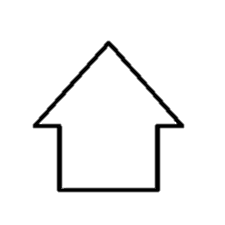 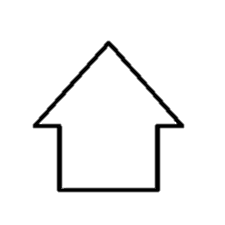 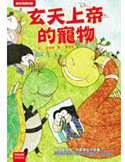 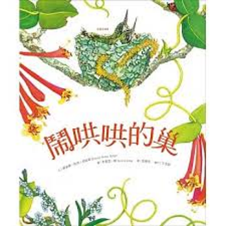 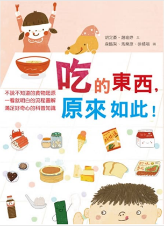 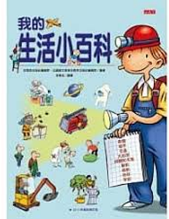 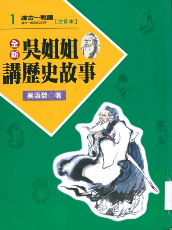 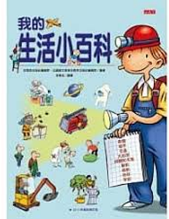 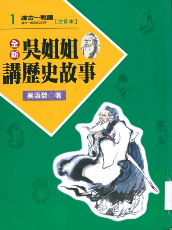 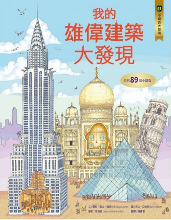 	600中國史地類任務二：請到指定分類架上，找出一本你想借閱的書。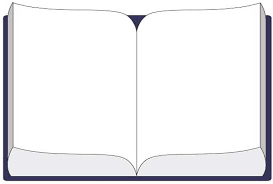 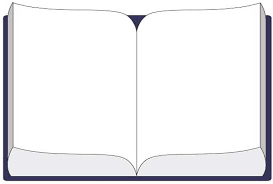 圖片來源:博客來網站 